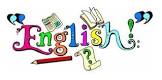 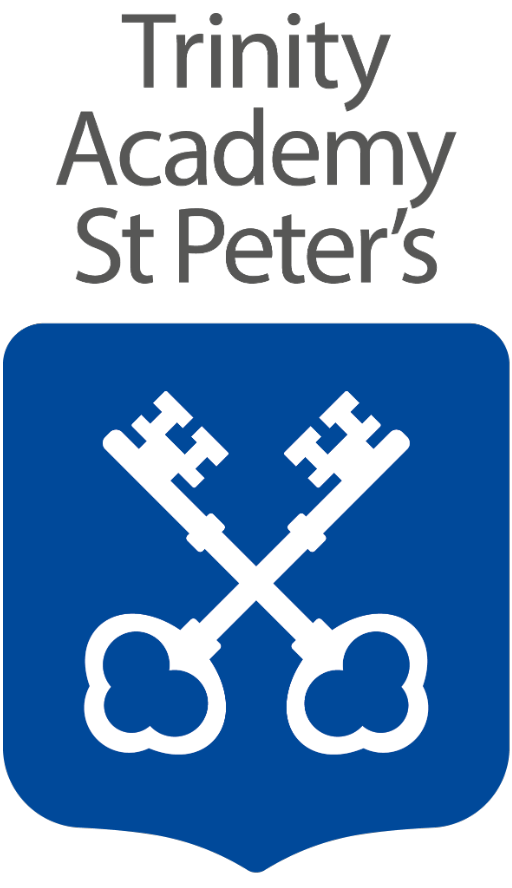 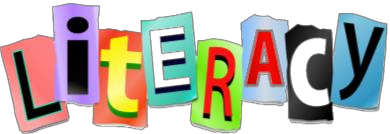 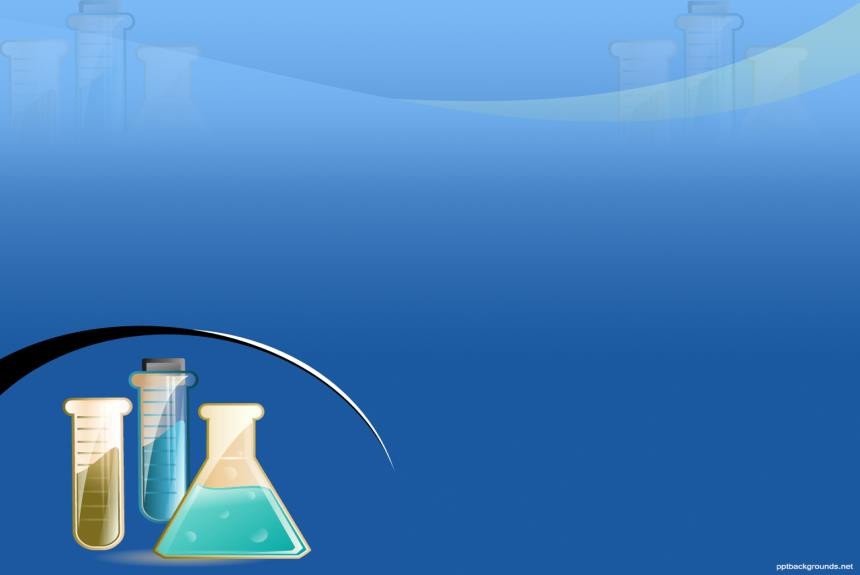 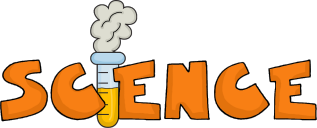 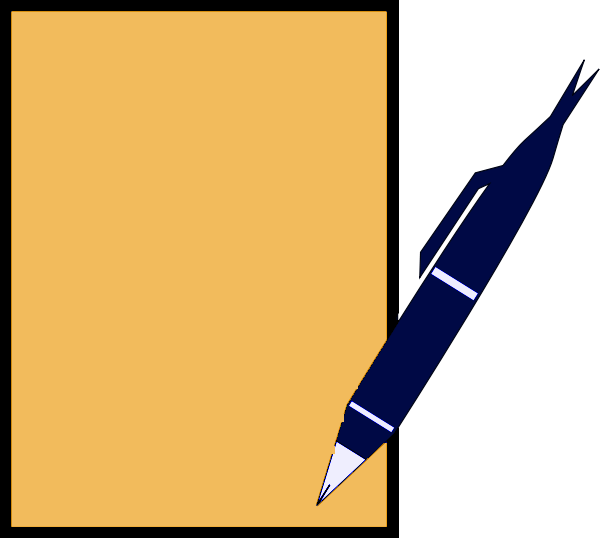 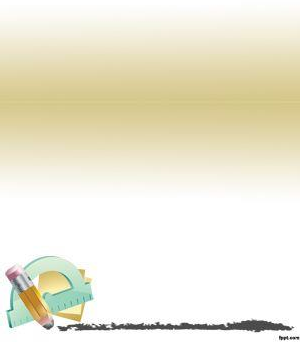 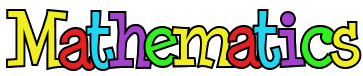 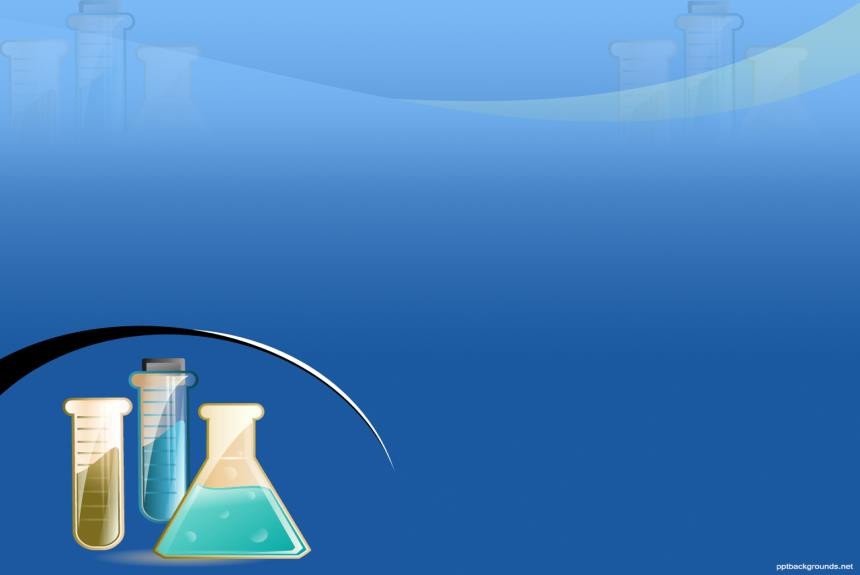 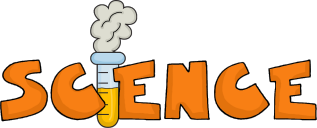 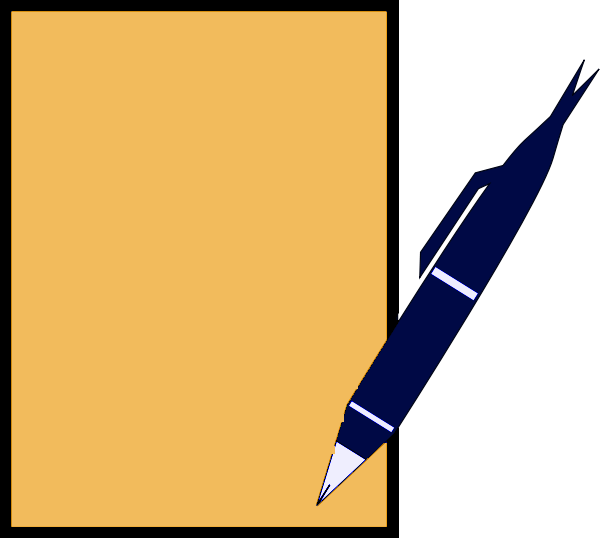 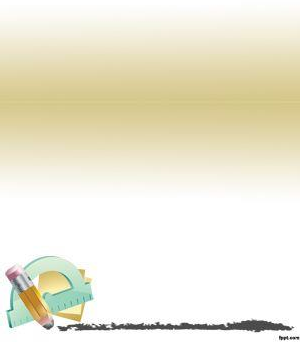 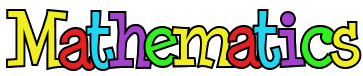 MatterMelting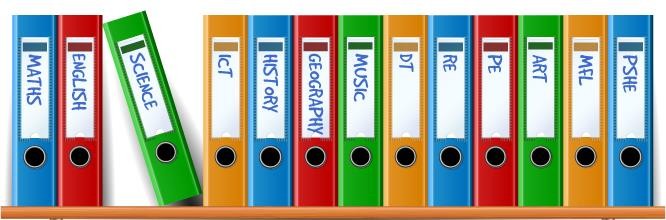 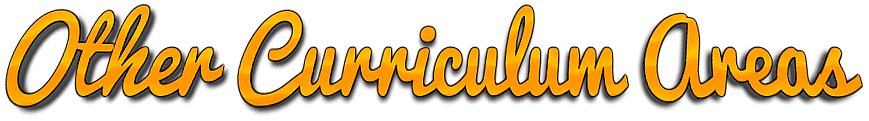 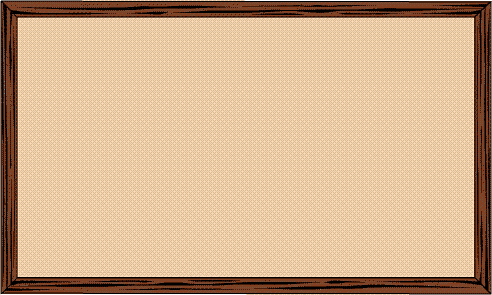 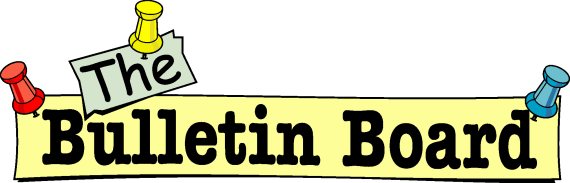 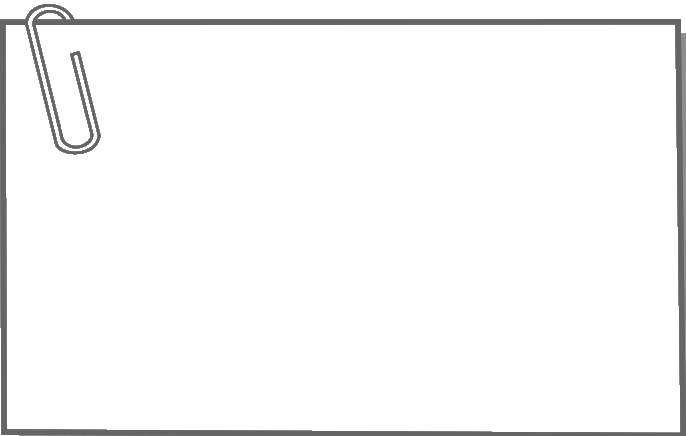 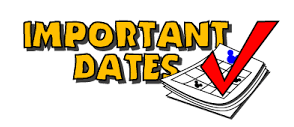 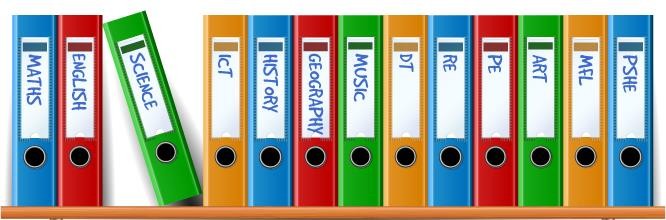 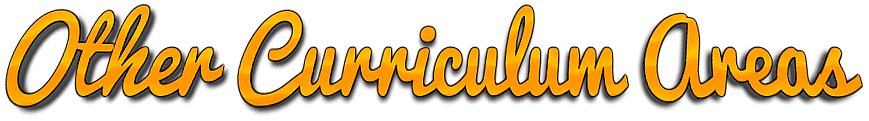 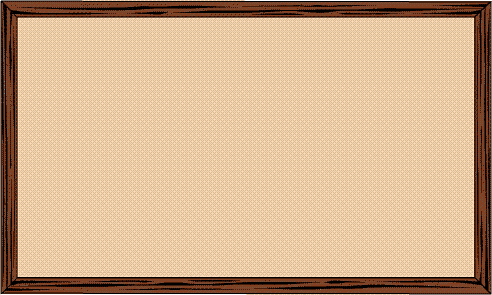 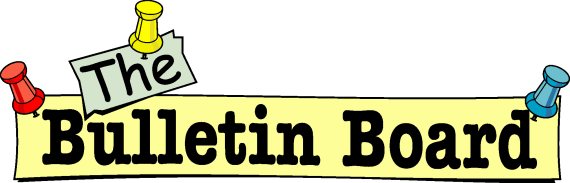 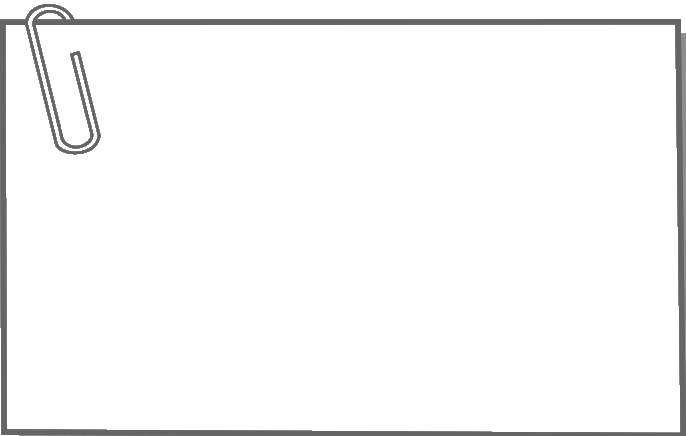 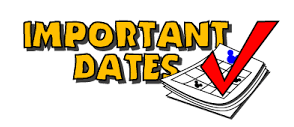 